АДМИНИСТРАЦИЯ БУРУНЧИНСКОГО СЕЛЬСОВЕТА САРАКТАШСКОГО РАЙОНА ОРЕНБУРГСКОЙ ОБЛАСТИП О С Т А Н О В Л Е Н И Е_________________________________________________________________________________________________________13.11.2020				с.Бурунча				№ 40-п	В соответствии с Федеральным законом от 06.10.2003 года № 131-ФЗ «Об общих принципах организации местного самоуправления в Российской Федерации», Бюджетным кодексом Российской Федерации, Положением «О бюджетном процессе в муниципальном образовании Бурунчинский сельсовет Саракташского района Оренбургской области», утверждённым решением Совета депутатов муниципального образования Бурунчинский сельсовет Саракташского района Оренбургской области от 27.09.2019 № 162, 1. Утвердить предварительные  итоги социально – экономического развития муниципального образования Бурунчинский сельсовет Саракташского района Оренбургской области за 2020 год согласно приложению 1.2. Утвердить прогноз социально-экономического развития муниципального образования Бурунчинский сельсовет Саракташского района Оренбургской области на период 2021-2023 годы согласно приложению 2.3. Утвердить прогноз основных характеристик бюджета  муниципального образования Бурунчинский сельсовет на 2021 год и плановый период 2022 и 2023 годов согласно приложению 3.4. Настоящее постановление вступает в силу со дня его подписания и подлежит обнародованию и размещению на официальном сайте администрации сельсовета.5. Контроль за исполнением настоящего постановления оставляю за собой.Глава  сельсовета								А.В.МорсковРазослано: прокуратуре района, бухгалтерии, финотдел, администрации районаПриложение 1к постановлению администрацииБурунчинского сельсоветаот 13.11.2020 № 40-пПредварительные итогисоциально- экономического развитиямуниципального образования Бурунчинский сельсовет Саракташского района Оренбургской области за  2020 годаПлан социально-экономического развития муниципального образования Бурунчинский сельсовет Саракташского района Оренбургской области на 2019 год был направлен на повышение уровня и качества жизни населения через осуществление полномочий по решению вопросов местного значения в соответствии с Федеральным законом от 06.10.2003 № 131-ФЗ « Об общих принципах организации местного самоуправления в Российской Федерации», разработан в соответствии с прогнозом социально-экономического развития территории. Поступление  налогов за  2020 года (тыс. руб.)Выполнение плана за 2020 год по собственным доходам ожидается на уровне 73%. Приложение 2к постановлению  администрацииБурунчинского сельсовета от 13.11.2020 № 40-пПрогноз социально-экономического развития муниципального образования Бурунчинский сельсовет Саракташского района Оренбургской области на период 2019-2023годы Пояснительная запискак прогнозу социально-экономического развитиямуниципального образования Бурунчинский  сельсоветСаракташского района Оренбургской области на период 2019 – 2023 годыДемографическая ситуацияДемографическая ситуация в муниципальном образовании Бурунчинский сельсовет характеризуется небольшим понижением численности населения.   По данным переписи 2016 года численность населения, проживающего на территории Бурунчинский сельской администрации, составила 701  человек. В сравнении с 2016 годом численность населения повысилась на 2 человека. 	Одним из важных компонентов, влияющих на демографическую ситуацию, являются миграционные процессы. В прогнозном периоде особого прироста проживающего населения не планируется. 	На 01.01.2021 года численность населения с учетом территориальных изменений должна составить 703 человека, к концу 2020 года при сохранении динамики движения населения ожидается 705 чел.К 2021 и 2022 годам естественная убыль населения компенсируется положительным миграционным приростом.Промышленность, транспорт		В Бурунчинском сельском поселении промышленных предприятий в настоящее время нет. В ближайшие годы открытие какого-либо промышленного производства пока не прогнозируется. Нет  также и транспортных предприятий. Сельское хозяйство                      Занятость. Трудовые ресурсы. Уровень доходов.В связи с недостаточно высоким уровнем оплаты труда, характерным для экономики МО Бурунчинский сельсовет, как и всего Саракташского района, а также превышением предложения рабочей силы над спросом, часть лиц трудоспособного возраста, обладающих определенным опытом и профессионализмом и в которых нуждается экономика населенного пункта, выезжает на постоянную или сезонную работу на Север, в другие места России и Оренбуржья.  И пока труд работника не будет оценен должным образом такая ситуация будет сохраняться. Довольно существенная часть жителей трудоспособного возраста, нигде официально не трудоустроена, занимается только личными подсобными хозяйствами. Выращенные овощи, фрукты, произведенное мясо, молоко, яйца, шерсть и другая сельскохозяйственная продукция реализуются и идут на собственное потребление, что в основном обеспечивает их доход. Выход на пенсию относительно малочисленного поколения, родившихся в годы войны, и вхождение в трудоспособный возраст поколения, родившегося в 80-е годы прошедшего столетия, явилось причиной увеличения численности поколения трудоспособного возраста. Доля населения трудоспособного возраста в общей численности за последние три года. Прогнозируется дальнейшее снижение численности населения с денежными доходами ниже прожиточного минимума, хотя доля данной категории по-прежнему еще довольно высока. Задачи, стоящие перед администрацией Бурунчинского сельского поселения,  организациями и учреждениями на 2020 год будут направлены на выполнение мероприятий, включенных в Программу социально-экономического развития поселения  на 2021 год, обеспечение темпов роста сельскохозяйственного производства, розничного товарооборота, реконструкцию  автодорог. Также будут приняты меры по увеличению доходной базы бюджета поселения за счет рационального и эффективного использования  муниципальной собственности,  целевого использования бюджетных средств, предусмотренных бюджетом поселения.                                     Дорожное хозяйство		Дорогу с асфальтобетонным покрытием от Саракташа  до сел Бурунчинского сельсовета обслуживает ДРСУ Саракташского района. Объем финансирования содержания дорог недостаточен, что приводит к интенсивному износу имеющихся дорог и мостов. В селах муниципального образования проводится ямочный ремонт дорог. Все указанные работы были произведены при минимальном привлечении бюджетных средств.Торгово-бытовое обслуживание		В муниципальном образовании Бурунчинский сельсовет 6 торговых точек, из них 5 - частные предприниматели. По основным видам товаров повседневного спроса население удовлетворено.		   Связь и телекоммуникации		Населённые пункты Бурунчинского сельсовета телефонизированы.	Поставщик стационарной телефонной связи – ОАО «Ростелеком».			Абоненты телефонной сети имеют возможность выхода в глобальную сеть Интернет. 		В селах Бурунчинского сельсовета имеются таксофоны (универсальная услуга связи).	АТС с. Бурунча оборудована. Подключение оборудования с районным центром и другими населенными пунктами района осуществляется по современным технологиям с помощью Волоконно Оптической Линии (ВОЛС) со скоростью 1 Гбит/сек. 	В с.Новомихайловка связь осуществляется по радиотелефонному  удлинителю.Население смотрит  программы центрального телевидения (ОРТ, РТР, НТВ, СТС, Звезда и др.) Рынок труда и уровень жизни населенияЧисленность трудоспособного населения на 2020 год - 326 человек. безработных 108 человек. Жилищный фондНа 01.01.2020 на территории  Бурунчинского сельсовета число частных домовладений составляло 264. На конец 2019 число домовладений составляет 264 , в муниципальной собственности  жилых домов нет. Социальная сфераСоциальная сфера на территории МО Бурунчинский сельсовет представлена:- организациями здравоохранения;- организациями образования;- культура-досуговой деятельности.Социальная поддержка населенияВ целях осуществления социальной поддержки семей, детей, граждан пожилого возраста, инвалидов и граждан, оказавшихся в трудной жизненной ситуации, основные действия направлены на помощь в сборе документации на предоставление материальной помощи  гражданам.Работа с семьями  направлена на: формирование здорового образа жизни и профилактику алкоголизма, трудоустройства родителей и занятость детей в весенне-летний период; Ежегодно проводятся мероприятия  посвященные дню пожилого человека, дню инвалидов и др.ЗдравоохранениеВ МО Бурунчинский сельсовет функционируют Бурунчинская амбулатория и работает  фельдшерско-акушерский пункт в с. Новомихайловка. ОбразованиеНа территории  МО Бурунчинский сельсовет  имеются МОБУ «Бурунчинская средняя общеобразовательная школа», МДОУ «Бурунчинский детский сад «Солнышко» и филиал МДОУ в с.Новомихайловка.Культурно - досуговая деятельность. В сфере культуры на территории сельсовета работают: Бурунчинский сельский Дом культуры, расположенный в с. Бурунча на 135  мест с двумя работниками культуры, и Бурунчинский сельский филиал с одним работником.       В прогнозируемом периоде основными приоритетами культурной политики по-прежнему останутся обеспечение единства культурного пространства и доступности культурных ценностей широким слоям населения, сохранение культурного наследия и развитие культурного потенциала  поселения .   ФинансыСобственные доходы бюджета на 2021 год предусмотрены в сумме 925,0 тыс. рублей. По сравнению с 2020  годом  уменьшение собственных доходов на 144,0 рублей. На 2022 и 2023 год прогнозируются соответственно в сумме 937,0  и 954,0 тыс. рублей.Норматив отчислений в бюджет поселений налога на доходы физических лиц – 15,0 процентов.Налог на доходы физических лиц в бюджет поселения на 2021 год предусмотрен в сумме 150,0 тыс. рублей. Это связано с прекращение деятельности сельхозпредприятия.На 2022 год налог прогнозируется в сумме 152,0 тыс. рублей, с ростом к прогнозу 2021 года на 1,0 процента, на  2023 год –   157,0 тыс. рублей, на  1,0 процента больше прогноза на 2021 годПри прогнозе совокупного налога учтена сумма  дохода, полученная в 2018-2020 годах. В доходах бюджета поселения платежи от налога на имущество физических лиц, на 2021 год прогнозируются в сумме 8,0 тыс. рублей,  на 2021 и 2022 годы – на уровне 2021 годаВ доходах бюджета поселения платежи от земельного налога, на 2021 год прогнозируются в сумме 593,0 тыс. рублей, на 2022год – 598,0 тыс. рублей и 2023 год – 603,0 тыс.рублей.Основные проблемы социально-экономического развития поселенияАнализ социально-экономической ситуации, сложившейся в муниципальном образовании Бурунчинский сельсовет в конце 2019 года, позволяет сделать вывод о наличии ряда проблем его социально-экономического развития. К ним относятся:- недостаточный уровень развития экономики, узость рынка труда обусловливают высокий уровень безработицы и низкие доходы населения; - неудовлетворительное состояние объектов производственной инфраструктуры - дорожной сети, системы  водоснабжения, их недостаточная степень надежности; - недостаточный уровень финансовой обеспеченности; - низкая доля собственных доходов бюджета сельсовета.Резервы социально-экономического развитияОсновной целью социально-экономического развития муниципального образования Бурунчинский сельсовет являются создание условий, обеспечивающих повышение уровня жизни населения, поступление бюджетных доходов в объемах, покрывающих основную часть расходов муниципального образования, решение социальных проблем.Достижение поставленных целей требует решения следующих задач:- развитие малого предпринимательства; - развития платных услуг населению;  - решение проблемы обеспечения населения социальным и доступным жильем; - улучшение состояния здоровья сельского населения за счет доступности и качества первичной медико-санитарной помощи; - повышение образовательного уровня, приведение качества образования в соответствие с современными требованиями; - повышение уровня социальной сферы и инженерной инфраструктуры;- работа по благоустройству в селах сельсовета.Пути решения проблем муниципального образования Бурунчинский сельсовет. Развитие сельского хозяйстваОсновной целью развития сельского хозяйства в сельском поселении является поднятие уровня жизни, реальных доходов сельского населения и сокращения безработицы с созданием новых рабочих мест. Рост сельскохозяйственного производства должен быть обеспечен путем увеличения объемов производства сельхозпродукции.Повысить производительность сельскохозяйственного труда позволит   увеличение урожайности сельскохозяйственных культур. Наращивание производственно-ресурсного потенциала в сельском хозяйстве возможно за счет и кредитования личных подсобных хозяйств. Развитие культурно-досуговой деятельностиСохранение и развитие культурного потенциала и наследия муниципального образования Бурунчинский  сельсовет, улучшение условий доступа различных групп сельского населения к культурным ценностям и информационным ресурсам, активизация его культурной деятельности остается одним из приоритетных направлений развития поселения.. В области развития сельских Домов Культуры предусматривается: улучшение их социального положения специалистов отрасли культуры, повышение профессиональной квалификации; возрождение и развитие традиционных форм самообразование деятельного и художественного творчества, народных промыслов, ремесел, приобщение сельской молодежи к традициям народной культуры, выявление и поддержка индивидуальных талантов и дарований; сохранение историко-культурного наследия, национальных, местных обычаев, традиций, обрядов, фольклора; обеспечение сохранности книжного фонда сельской библиотеки:пополнение фонда библиотеки книгами и периодическими изданиями. В области физической культуры и спорта Программа предусматривает: разработку программы развития физической культуры и спорта в муниципальном образовании Бурунчинский сельсовет, предусматривающее создание условий для занятий физической культурой, вовлечение в активные занятия физической культурой детей и молодежи, проведение сельских спортивно-массовых мероприятий с детьми, подростками и взрослым населением; обеспечение непрерывности и преемственности физического воспитания различных возрастных групп населения на всех этапах жизнедеятельности; Реализация мероприятий позволит расширить культурно - досуговую деятельность в муниципальном образовании Бурунчинский сельсовет и приобщить сельское население к культурно-историческому и природному наследию.Развитие торгового и бытового обслуживанияФормирование сферы торговли и услуг в муниципальном образовании Бурунчинский сельсовет, гарантирующее последовательное повышение уровня обслуживания и рост благосостояния сельских жителей, обеспечение возможностей приобретения товаров и услуг по месту жительства – важная часть в развитии поселения. При низкой платежеспособности населения в сельской местности цены на промышленные товары выше городских. Реальной альтернативой системе потребительского союза становится малое предпринимательство, где предстоит работа по развитию закупочно-сбытовой системе, обеспечение занятости в личных подсобных хозяйствах; развитие кредитной и потребительской кооперации. Развитие связиОсновной целью развития сети связи муниципального образования Бурунчинский сельсовет является обеспечение потребностей сельского населения, учреждений социальной сферы, предприятий, передача данных и информационных услуг. Жители сельсовета, как и жители всей Оренбургской области,  получили возможность приема двадцати телеканалов бесплатного цифрового телевидения. Усовершенствование спутниковой, телефонной, сотовой и радиосвязи должны улучшить условия жизнедеятельности сельского населения, повысит уровень комфортности сельского быта.Совершенствование автомобильных дорогМероприятия по совершенствованию автомобильных дорог, в муниципальном образовании предусматривают: совершенствование автомобильных дорог, муниципального образования Бурунчинский сельсовет, что обеспечит: увеличение надежности функционирования дорог и увеличение транспортной доступности; улучшение транспортно-эксплуатационных показателей дорожной сети; повышение безопасности дорожного движения на автомобильных дорогах; снижение эксплуатационных затрат пользователей автомобильных дорог. Привести в нормативное состояние внутрипоселковые дороги.  Основные элементы механизма реализации среднесрочного планасоциально-экономического развития муниципального образования Бурунчинский сельсоветИсполнителем среднесрочного плана социально-экономического развития муниципального образования являются администрация муниципального образования Бурунчинский сельсовет.Администрация Саракташского района, региональные министерства и ведомства участвуют в реализации намеченных мероприятий в пределах своей компетенции и полномочий; рассматривают представляемые администрацией муниципального образования Бурунчинский сельсовет предложения по оказанию финансовой поддержки за счет средств районного и областного бюджета, а также правовой и организационной поддержки. Отбор исполнителей для реализации инвестиционных проектов осуществляется на конкурсной основе. Включение объектов в инвестиционную программу муниципального образования, муниципального района и областную инвестиционную программу производится в соответствии с правовыми актами муниципального образования, Саракташского района и Оренбургской области. Закупки продукции производственно-технического назначения, товаров народного потребления, определение исполнителей работ и услуг осуществляются в соответствии с действующим законодательством путем проведения конкурсных торгов. Заявки на реализацию на территории поселения  конкретных объектов и мероприятий в рамках приоритетных национальных проектов направляются в Министерства сельского хозяйства Оренбургской области, Министерство строительства и жилищно-коммунального хозяйства Оренбургской области, Министерство здравоохранения Оренбургской области и Министерство образования и науки Оренбургской области для принятия решений по существу. Кредитные, ипотечные, строительные и иные организации всех форм собственности принимают участие в реализации намеченных мероприятий в соответствии с установленным порядком их деятельности.В результате реализации намеченных мероприятий ожидается:в сфере экономики:увеличение поголовья скота, его продуктивности и производства продукции животноводства;увеличение урожайности сельскохозяйственных культур и их валового сбора;в социальной сфере:1).Расширение рынка труда, повышение уровня занятости населения муниципальное образование Бурунчинский сельсовет на основе сохранения и создания новых рабочих мест, трудовая занятость населения повысится за счет развития предприятий промышленности и сельского хозяйства на 10 -18 новых рабочих мест. 2).Повышение качества медицинских и амбулаторных услуг, доведение охвата населения диспансеризацией до 100%. 3).Улучшение качества образования. 4).Увеличение роста реальных доходов населения в течение пяти лет в 2,5 раза и превышение величины прожиточного минимума. 5). Реконструкция образовательных учреждений, расположенных в муниципальном образовании Бурунчинский сельсовет, для создания современных условий получения качественного образования. Контроль за ходом реализации намеченных мероприятийСистема управления и контроля исполнения основана на регулярном представлении исполнителями намеченных мероприятий, информации о ходе исполнения мероприятий и отчетов о расходе бюджетных средств, их рассмотрение собранием граждан,  Советом депутатов сельсовета, постоянными комиссиями по экономике  социальному развитию при Совете депутатов. При этом в обязанности собрания граждан  входит: осуществление контроля заходом  исполнения намеченных мероприятий; ведение муниципального  мониторинга реализации мероприятий; совместно с исполнителями мероприятий готовит ежегодно в установленном порядке предложения по уточнению перечня намеченных мероприятий на очередной финансовый год, уточняют затраты по намеченным мероприятиям, а также механизм их реализации;дает оценку эффективности реализации намеченных мероприятий администрации Бурунчинского  сельсовета.Администрация муниципального образования Бурунчинский сельсовет:несет ответственность за подготовку и реализацию мероприятий в целом; готовит ежегодно доклад о ходе реализации и представляет собранию граждан и администрации Саракташского района отчет; осуществляет ведение ежеквартальной отчетности по реализации намеченных мероприятий; совместно с исполнителями мероприятий готовит ежегодно в установленном порядке предложения по уточнению перечня программных мероприятий на очередной финансовый год, уточняют затраты по программным мероприятиям, а также механизм их реализации; осуществляет отбор на конкурсной основе исполнителей работ и услуг, а также поставщиков продукции по каждому намеченному мероприятию; согласовывает с основными заинтересованными лицами возможные сроки выполнения мероприятий, объемы и источники финансирования;   Ход и исполнение мероприятий регулярно заслушивается на заседаниях Совета депутатов муниципального образования Бурунчинский сельсовет.Приложение 3к постановлению  администрацииБурунчинского сельсовета от 13.11.2020 № 40-пПрогноз основных характеристик бюджета муниципального образования Бурунчинский сельсовет Саракташского района Оренбургской областина 2021год и на плановый период 2022 и 2023 годовп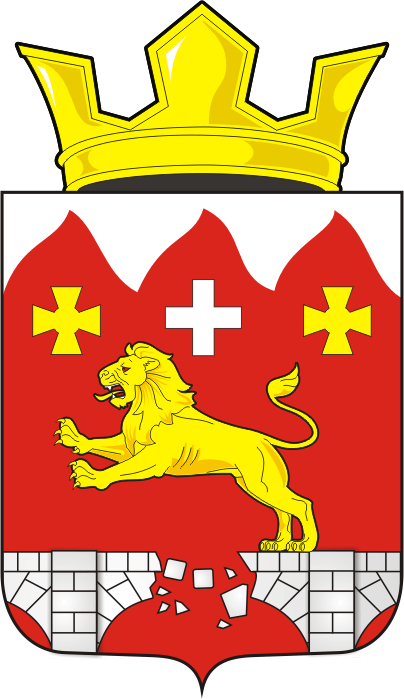 О прогнозе социально-экономического развитиямуниципального образования Бурунчинский  сельсовет Саракташского района Оренбургской области на  2021  год  и на период до 2023 годаНаименование доходаНаименование доходаУтверждено на годУтверждено на годУтверждено на годПоступилоза 9 мес.Исполнено в % к годуИсполнено в % к годуИсполнено в % к годуОжидаемые поступления за годВ % к плану на годВ % к плану на годНалог на доходы физических лицНалог на доходы физических лиц435,0126,0126,0126,029155,3155,3155,3362.Налог на имущество физических лиц2.Налог на имущество физических лиц9,00,30,30,339,09,09,01003.Земельный налог3.Земельный налог453,090,090,090,020457,0457,0457,01014. Единый сельхозналог4. Единый сельхозналог0,00,00,00,000,00,00,005.Акцизы5.Акцизы172,1113,9113,9113,966162,0162,0162,0946 Налог на совокупный доход6 Налог на совокупный доход0,00,00,00,000,00,00,00ИТОГО собственныедоходыИТОГО собственныедоходы1069,0330,2330,2330,231783,3783,3783,3737.Прочие безвозмездные поступления в бюджеты поселений7.Прочие безвозмездные поступления в бюджеты поселений2198,51776,61776,61776,6812198,52198,52198,51008.Субвенций8.Субвенций99,269,169,169,17099,299,299,2100Итого безвозмездные поступленияИтого безвозмездные поступления2297,71845,71845,71845,7802297,72297,72297,7100ВСЕГОВСЕГО4069,02175,92175,92175,9533081,03081,03081,092№№ппПОКАЗАТЕЛИЕдиницыизмерения201820192020ПрогнозПрогнозПрогноз№№ппПОКАЗАТЕЛИЕдиницыизмерения201820192020202120222023  1.Демографическиепоказатели:-количество селшт.222222-численность населения постоянноготыс. чел0,70,70,70,70,70,7-число домовладенийшт.264264264266266266-численностьрождаемостичисло родившихся на932235-численностьсмертностичисло умерших721777-коэффициент естественного приростанаселениячел.+2+1+1-5-4-22.Сельское хозяйство:Численность скота у населения,в том числе:Численность скота у населения,в том числе:Численность скота у населения,в том числе:гол.КРС из нихКРС из нихКРС из нихгол320320320320320320320320-коровы-коровы-коровыгол186186186185190190200200-свиньи-свиньи-свиньигол278278278250250250250250-козы-козы-козыгол00000000-овцы-овцы-овцыгол4242423535353535птицаптицаптицагол12001200120012001200120012001200-сельхозпредприятия, находящиеся на территории МО Бурунчинский сельсовет: ООО СП«КОЛОС»-сельхозпредприятия, находящиеся на территории МО Бурунчинский сельсовет: ООО СП«КОЛОС»-сельхозпредприятия, находящиеся на территории МО Бурунчинский сельсовет: ООО СП«КОЛОС»-сельхозпредприятия, находящиеся на территории МО Бурунчинский сельсовет: ООО СП«КОЛОС»-основные культуры-основные культуры-основные культурыПшеница, ячменьподсолнечникПшеницаячменьподсолнечникПшеницаячменьподсолнечникПшеницаячменьподсолнечник, ПшеницаячменьподсолнечникПшеницаячменьподсолнечникПшеницаячменьподсолнечник, Пшеницаячменьподсолнечник, -численность работников предприятия-численность работников предприятия-численность работников предприятиячел.138145138120130130130130-посевные площади-посевные площади-посевные площадига56105610561056105610561056105610-численность скотав том числе: КРС-численность скотав том числе: КРС-численность скотав том числе: КРС15601500156013201560150017001600170016001700160017001600170016003.Транспорт:Транспорт:Транспорт:-протяженность дорог (поселковые)-протяженность дорог (поселковые)-протяженность дорог (поселковые)км1111111111111111-дороги общего пользования-дороги общего пользования-дороги общего пользованиякм1111111111111111-численность автомобилей у населения:-численность автомобилей у населения:-численность автомобилей у населения:шт1501501501601601601601604.Связь:Связь:Связь:-количество телефонных аппаратов, фиксированной связи-количество телефонных аппаратов, фиксированной связи-количество телефонных аппаратов, фиксированной связишт7070707070707070-кол-во почтовых ящиков-кол-во почтовых ящиков-кол-во почтовых ящиковшт264264264266266266266266-наличие персональных компьютеров, в том числе подключенных к сети интернет-наличие персональных компьютеров, в том числе подключенных к сети интернет-наличие персональных компьютеров, в том числе подключенных к сети интернетшт7070701201201201201204Строительство:Строительство:Строительство:-отремонтировано дорог-отремонтировано дорог-отремонтировано дорогкм2,12222222-отремонтировано водопроводов-отремонтировано водопроводов-отремонтировано водопроводов    км-отремонтировано отопления-отремонтировано отопления-отремонтировано отопления5.Рынок товаров и услуг:Рынок товаров и услуг:Рынок товаров и услуг:-количество магазинов и иных торговых точек на нашей территории-количество магазинов и иных торговых точек на нашей территории-количество магазинов и иных торговых точек на нашей территориишт6666666666Финансы:Финансы:20182019202020212021202220222023Доходы, в том числе:Доходы, в том числе:3594,43876,63366,73451,73451,73314,83314,83327,0Налоговые и не налоговые доходыНалоговые и не налоговые доходыруб.1670,11816,11069,0925,0925,0937,0937,0954,0в т.ч.в т.ч.Налог на доходы физических лицНалог на доходы физических лиц758,5836,0435,0150,0150,0152,0152,0157,0Налоги на товары, работы, услуги, реализуемые на территории поселения (акцизы)Налоги на товары, работы, услуги, реализуемые на территории поселения (акцизы)476,3505,1,0172,0174,0174,0179,0179,0186,0Налог на имущество физических лицНалог на имущество физических лиц4,03,09,08,08,08,08,08,0Земельный налогЗемельный налог422,6446,053,0593,0593,0598,0598,0603,0Единый сельскохозяйственный налогЕдиный сельскохозяйственный налог6,623,00,00,00,00,00,00,0Прочие неналоговые доходыПрочие неналоговые доходы3,0Итого собственные доходыИтого собственные доходы1670,11816,11069,0925,0925,0937,0937,0954,0Прочие безвозмездные поступления в бюджеты поселенийПрочие безвозмездные поступления в бюджеты поселенийСубвенции Субвенции 86,189,999,2101,9101,9103,0103,0107,1Дотации Дотации 1838,11691,62198,52424,82424,82274,82274,82265,9Прочие межбюджетные трансфертыПрочие межбюджетные трансферты279,0Итого безвозмездные поступленияИтого безвозмездные поступления1924,22060,52297,72526,72526,72377,82377,82373,07.7.РасходыРасходыРуб.4069,64568,44069,03451,73451,73314,83314,83327,0Общегосударственные вопросыОбщегосударственные вопросы1874,01584,61401,91619,81619,81476,81476,81477,9Национальная оборона  (мобилизационная и вневойсковая подготовка)Национальная оборона  (мобилизационная и вневойсковая подготовка)82,689,999,2101,9101,9103,0103,0107,1Национальная безопасность и правоохранительная деятельность, в т.ч.Национальная безопасность и правоохранительная деятельность, в т.ч.56,834,00,65,05,05,05,05,0Органы юстицииОрганы юстиции3,50000000Обеспечение пожарной безопасностиОбеспечение пожарной безопасности53,334,00,65,05,05,05,05,0Национальная экономика (дорожное хозяйство)Национальная экономика (дорожное хозяйство)437,81156,9874,3174,0174,0179,0179,0186,0Жилищно-коммунальное хозяйство (благоустройство)Жилищно-коммунальное хозяйство (благоустройство)57,625,58,91,01,01,01,01,0Культура, кинематография, средства массовой информации (культура)Культура, кинематография, средства массовой информации (культура)1560,81667,51683,11540,01540,01540,01540,01540,0Социальная политика001,010,010,010,010,010,0888Труд и занятость:-численность занятых в сельскомхозяйстве                 чел138138138120120130130130-предприятия государственной и муниципальной форм собственности (школы,ФАПы,почта, СДК,администрация сельсовета)Чел.4141414141414141- другие организации00000000-лица в трудоспособном возрасте         чел326326326340340340340340-лица, не занятые трудовой деятельностью и учебой            чел1061061069090909090-численность  безработных на нашей территории,зарегистрированных в центре занятости             чел22222222999Развитие социальной сферы:Численность детей в дошкольных учреждениях             чел3131313434343434-количество мест (по проекту)3434343434343434Численность учащихся:4242424545454545общеобразовательных школ11111111Количество ФАПов:22222222-количество посещений-врачами22211111-средним мед.персоналом22222222Количество клубовшт22222222Количество библиотекшт22222222Численность пенсионеровчел146146146140140140140140101010ОХРАНА ОКРУЖАЮЩЕЙ СРЕДЫ:-наличие водопроводаКол. сел22222222-протяженность водопровода               км1111111111111111Поступление доходов в местный бюджет Поступление доходов в местный бюджет Поступление доходов в местный бюджет Поступление доходов в местный бюджет Поступление доходов в местный бюджет (руб.)(руб.)(руб.)(руб.)(руб.)Код бюджетной классификации Российской ФедерацииНаименование кода дохода бюджета2021 год2022 год2023 год1 00 00000 00 0000 000НАЛОГОВЫЕ И НЕНАЛОГОВЫЕ ДОХОДЫ9250009370009540001 01 00000 00 0000 000НАЛОГИ НА ПРИБЫЛЬ, ДОХОДЫ150000152000157 0001 01 02000 01 0000 110Налог на доходы физических лиц150000152000157 0001 01 02010 01 0000 110Налог на доходы физических лиц с доходов, источником которых является налоговый агент, за исключением доходов, в отношении которых исчисление и уплата налога осуществляются в соответствии со статьями 227, 227.1 и 228 Налогового кодекса Российской Федерации150000152000157 0001 01 02010 01 1000 110Налог на доходы физических лиц с доходов, источником которых является налоговый агент, за исключением доходов, в отношении которых исчисление и уплата налога осуществляются в соответствии со статьями 227, 227.1 и 228 Налогового кодекса Российской Федерации150000152000157 0001 03 00000 00 0000 000НАЛОГИ НА ТОВАРЫ (РАБОТЫ, УСЛУГИ), РЕАЛИЗУЕМЫЕ НА ТЕРРИТОРИИ  МО1740001790001860001 03 02000 01 0000 110Акцизы по подакцизным товарам (продукции), производимым на территории Российской Федерации1740001790001860001 03 02230 01 0000 110Доходы от уплаты акцизов на дизельное топливо, подлежащие распределению между бюджетами субъектов Российской Федерации и местными бюджетами с учетом установленных дифференцированных нормативов отчислений в местные бюджеты8000083000860001 03 02240 01 0000 110Доходы от уплаты акцизов на моторные масла для дизельных и (или) карбюраторных (инжекторных) двигателей, подлежащие распределению между бюджетами субъектов Российской Федерации и местными бюджетами с учетом установленных дифференцированных нормативов отчислений в местные бюджеты0001 03 02250 01 0000 110Доходы от уплаты акцизов на прямогонный бензин, подлежащие распределению между бюджетами субъектов Российской Федерации и местными бюджетами с учетом установленных дифференцированных нормативов отчислений в местные бюджеты1050001080001130001 03 02260 01 0000 110Доходы от уплаты акцизов на прямогонный бензин, подлежащие распределению между бюджетами субъектов Российской Федерации и местными бюджетами с учетом установленных дифференцированных нормативов отчислений в местные бюджеты-11000-12000-130001 06 00000 00 0000 000НАЛОГИ НА ИМУЩЕСТВО6010006060006110001 06 01000 00 0000 110Налог на имущество физических лиц8000800080001 06 01030 10 1000 110Налог на имущество физических лиц, взимаемый по ставкам, применяемым к объектам налогообложения, расположенным в границах поселений8000800080001 06 06000 00 0000 110Земельный налог593 000598000603 0001 06 06033 10 1000 110Земельный налог с организаций, обладающих земельным участком, расположенным в границах сельских поселений (сумма платежа (перерасчеты, недоимка и задолженность по соответствующему платежу, в том числе по отмененному)5 0005 0005 0001 06 06043 10 1000 110Земельный налог с физических лиц, обладающих земельным участком, расположенным в границах сельских поселений (сумма платежа (перерасчеты, недоимка и задолженность по соответствующему платежу, в том числе по отмененному)588000593 000598 0002 00 00000 00 0000 000БЕЗВОЗМЕЗДНЫЕ ПОСТУПЛЕНИЯ2256700237780023730002 02 00000 00 0000 000БЕЗВОЗМЕЗДНЫЕ ПОСТУПЛЕНИЯ ОТ ДРУГИХ БЮДЖЕТОВ БЮДЖЕТНОЙ СИСТЕМЫ РОССИЙСКОЙ ФЕДЕРАЦИИ2256700237780023730002 02 10000 00 0000 151Дотации бюджетам бюджетной системы Российской Федерации2424800227480022659002 02 15001 10 0000 151Дотации бюджетам сельских поселений на выравнивание бюджетной обеспеченности2424800227480022659002 02 03000 00 0000 151Субвенции бюджетам бюджетной системы Российской Федерации1019001030001071002 02 35118 00 0000 151Субвенции бюджетам на осуществление первичного воинского учета на территориях, где отсутствуют военные комиссариаты1019001030001071002 02 35118 10 0000 151Субвенции бюджетам сельских поселений на осуществление первичного воинского учета на территориях, где отсутствуют военные комиссариаты101900103000107100Всего доходов и безвозмездные перечисления345170033148003327000Распределение бюджетных ассигнований местного бюджета Распределение бюджетных ассигнований местного бюджета Распределение бюджетных ассигнований местного бюджета Распределение бюджетных ассигнований местного бюджета Распределение бюджетных ассигнований местного бюджета Распределение бюджетных ассигнований местного бюджета Распределение бюджетных ассигнований местного бюджета Распределение бюджетных ассигнований местного бюджета Распределение бюджетных ассигнований местного бюджета Распределение бюджетных ассигнований местного бюджета (руб.)КодНаименование разделов и подразделов функциональной классификации расходов бюджета 2021 год2022 год2023 год0100Общегосударственные вопросы1619800147680014779000102Функционирование высшего должностного лица субъекта Российской Федерации и муниципального образования5265004865004865000103Функционирование законодательных (представительных) органов государственной власти и представительных органов муниципальных образований0000104Функционирование Правительства РФ, высших исполнительных органов государственной власти субъектов Российской Федерации, местных администраций10779009749009760000106Обеспечение деятельности финансовых, налоговых и таможенных органов финансового (финансово-бюджетного) надзора1540015400154000111Резервный фонд0000113Другие общегосударственные вопросы0000200Национальная оборона1019001030001071000203Мобилизационная и вневойсковая подготовка1019001030001071000300Национальная безопасность 5000500050000310Обеспечение пожарной безопасности5000500050000400Национальная экономика1740001790001860000409Дорожное хозяйство1740001790001860000412Другие вопросы в области национальной экономики0000500Жилищно-коммунальное хозяйство1000100010000501Жилищное хозяйство0000502Коммунальное хозяйство0000503Благоустройство1000100010000700Образование0000705Профессиональная подготовка, переподготовка и повышение квалификации0000800Культура и кинематография 1540000154000015400000801Культура1540000154000015400001000Социальная политика1000010000100001001Социальное обеспечение населения1000010000100001100Физическая культура и спорт0001101Физическая культура 000Итого расходов345170033148003327000Источники внутреннего финансирования дефицита местного бюджета Источники внутреннего финансирования дефицита местного бюджета Источники внутреннего финансирования дефицита местного бюджета Источники внутреннего финансирования дефицита местного бюджета Источники внутреннего финансирования дефицита местного бюджета (руб.)КодНаименование кода группы, подгруппы, статьи, вида источника финансирования дефицитов бюджетов, кода классификации операций сектора государственного управления, относящихся к источникам финансирования дефицитов бюджетов Российской Федерации2021 год2022 год2023 год000 01 00 00 00 00 0000 000ИСТОЧНИКИ ВНУТРЕННЕГО ФИНАНСИРОВАНИЯ ДЕФИЦИТОВ БЮДЖЕТОВ0,000,000,00000 01 05 00 00 00 0000 000Изменение остатков средств на счетах по учету средств бюджета0,000,000,00000 01 05 00 00 00 0000 500Увеличение остатков средств бюджетов-3451 700,00-3314 800,00-3327 000,00000 01 05 02 00 00 0000 500Увеличение прочих остатков средств бюджетов-3451 700,00-3314 800,00-3327 000,00000 01 05 02 01 00 0000 510Увеличение прочих остатков денежных средств бюджетов-3451 700,00-3314 800,00-3327 000,00000 01 05 02 01 10 0000 510Увеличение прочих остатков денежных средств бюджетов поселений-3451 700,00-3314 800,00-3327 000,00000 01 05 00 00 00 0000 600Уменьшение остатков средств бюджетов3451 700,003314 800,003327 000,00000 01 05 02 00 00 0000 600Уменьшение прочих остатков средств бюджетов3451 700,003314 800,003327 000,00000 01 05 02 01 00 0000 610Уменьшение прочих остатков денежных средств бюджетов3451 700,003314 800,003327 000,00000 01 05 02 01 10 0000 610Уменьшение прочих остатков денежных средств бюджетов поселений3451 700,003314 800,003327 000,00